2017.11.15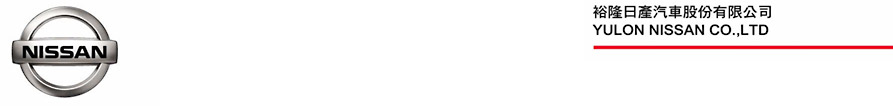 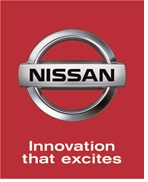 NISSAN 「為你設享」  心舒適房車SENTRA全新改款登場安全舒適 質感智慧 全面進化  超值價69.9萬元起    裕隆日產汽車「為你設享」，今(15)日正式推出全新改款心舒適房車NISSAN SENTRA，針對安全配備、車室質感、外觀造型及智慧影音等4大重點全面升級進化，邀請消費者體驗NISSAN SENTRA為您用心構築的每一分感受。全新NISSAN SENTRA提供車主全面守護，新增BSW盲點警示系統與RCTA後方車測警示系統，全車系標配VDC車輛動態穩定系統及HSA斜坡起步防滑系統，並具備最高6顆SRS輔助氣囊與高剛性車體；車室內配備3D超體感紓壓皮椅，搭載全新運動直覺方向盤，車門及中控台以夜藍色鋼琴烤漆飾板搭配軟質皮革與細緻咬花提升質感品味；車輛外觀導入NISSAN新世代V-motion水箱護罩，搭配銳利造型魚眼頭燈、全反射迴力鏢型LED導光式日行燈及LED導光式尾燈，營造動感大器外型；另外，導入智慧影音多媒體系統X-Media+，8吋HD螢幕結合直覺性介面設計，可使用Apple CarPlay與NISSAN Play支援iOS及Android兩大行動系統。全新改款NISSAN SENTRA「為你設享」全面進化，建議售價新台幣69.9萬元起，並可搭配40萬元高額零利率分期專案，同時加贈68無限里程延長保固(註1)，敬邀全台消費者搶先入主。NISSAN Safety Shield 360度全域安全網  全面守護    全新NISSAN SENTRA重視車主的安全需求，打造NISSAN Safety Shield 360度全域安全網，新增BSW盲點警示系統與RCTA後方車測警示系統，當車主在行駛過程中變換車道，車後左右車輛過於靠近時，透過警示燈與警示音提醒車主注意，提供車輛情報安全，主動安全部份，全車系標配VDC車輛動態穩定系統及HSA斜坡起步防滑系統，當車主行經濕滑路面瀕臨失控或上下坡路況，行車電腦皆能主動介入，有效預防危險發生，在被動安全上，全新改款NISSAN SENTRA於車體主要碰撞區域採用980mpa~1,470mpa高剛性鋼材，更導入全台唯一三次元雙臂量測及超音波檢測，精準打造高強度防護等級，並以最多6顆SRS輔助氣囊為全車乘客打造全艙式氣囊的守護。「為你設享」心舒適房車  舒適質感同步升級    全新NISSAN SENTRA擁有一直廣受車主好評的舒適寬闊車室空間，並提供更高等級的質感享受，全車系搭載NISSAN獨家專利3D超體感紓壓皮椅，依照人體工學設計三層座椅紓壓泡棉，有效降低長途駕駛的身體疲勞感，更體貼後座乘客，全車系配備後座中央空調出風口，讓車內全員享有最適溫度；車門及中控台以夜藍色鋼琴烤漆飾板搭配軟質皮革與細緻咬花，增添質感品味，營造出高級房車上乘質感，另更配備PM2.5負離子雙區恆溫空調，讓車主在行駛的每一刻都能享受清新空氣。V-Motion嶄新外型搭配智慧影音系統  內外兼具    NISSAN原廠本次特別為全新NISSAN SENTRA打造嶄新車體外觀，導入新世代V-motion水箱護罩，V型鍍鉻設計搭配鋼琴烤漆蜂巢網底，提升車輛整體層次及立體感，搭配全新設計的銳利造型魚眼頭燈、全反射迴力鏢型LED導光式日行燈及LED導光式尾燈，營造出動感大器的高顏值外型。    為體貼移動世代消費者對行車生活的需求，裕隆日產與國際大廠Panasonic合作，為全新NISSAN SENTRA導入智慧影音多媒體系統X-Media+，8吋HD螢幕結合直覺性介面設計，可使用Apple CarPlay與NISSAN Play支援iOS及Android兩大行動系統，執行手機通話、導航及藍芽音樂播放等功能，車內娛樂體驗及行車便利同步提升。NISSAN「為你設享」  首度推出全車系「百元以下維修零件免費」及「原廠輪胎補胎免費」    裕隆日產李振成總經理表示，NISSAN深耕台灣60年，不斷致力於提供車主最體貼的感心服務，與車主共創人車新生活，為歡慶全新NISSAN SENTRA改款上市，並回饋長久以來持續給予NISSAN支持與愛護的廣大車主，自2017年11月16日起至2018年12月31日止，首度隆重推出NISSAN全車系「百元以下維修零件免費」(註2)及「原廠輪胎補胎免費」(註3)優惠活動，讓車主從購車、用車到保養維修，都能享受NISSAN無微不至的優質服務，實實在在「為你設享」。NISSAN SENTRA 全新改款進化  同步推出限量好禮    全新NISSAN SENTRA外觀、舒適、安全及影音系統全面升級進化，現在下訂即可獲得限量專屬優惠好禮Samsonite貝殼旅行盥洗包，交車再贈送價值新台幣20,400元Samsonite頂級輕量行李箱，限量888組，送完為止，購車並可搭配40萬元高額零利率分期專案，同時加贈68無限里程延長保固。裕隆日產誠摯邀請消費者親臨全國NISSAN展示中心，搶先體驗全新NISSAN SENTRA「為你設享」全面進化優質產品力。註1：NISSAN SENTRA 建議售價：豪華版69.9萬元/旗艦版74.5萬元/尊爵版79.9萬元，以上價格皆為新台幣。現金優惠購車總價與零利率分期購車總價係有價差，詳細交易條件請洽NISSAN各經銷公司，經銷公司並保留最後核准與否權利。68無限延長保固係指六大系統8年(不限里程)延長保固，會員車主需配合車主手冊規範至NISSAN服務廠實施定期保養，並每年於NISSAN經銷公司投保該保險專案配合之指定保險公司之強制險及1,000元以上任意主險，詳細之權利與義務請洽各經銷公司或參閱NISSAN官網網頁說明。註2：NISSAN 車主自費回NISSAN服務廠維修不限金額，即享免費更換燈泡、電池....等百元以下維修零件之優惠，惟若有維修工資產生，則費用另計。零件臨櫃購買、已特價零件、油化品、定期套餐使用之零件，不適用本優惠活動。同品項零件限優惠一次/月，但經NISSAN服務廠技師檢測，同品項有一個以上需求時，不在此限。零件更換判斷依現場技師專業判斷為準，NISSAN服務廠保有是否需要更換決定權。活動期間2017/11/16~2018/12/31，裕隆日產汽車保有本活動內容修改、暫停、終止之權利。註3：限NISSAN原廠所銷售之輪胎。限使用補胎條外補方式。限於NISSAN服務廠提供此服務。若經NISSAN服務廠評估有安全疑慮（胎壁與胎肩受損、輪胎內鋼絲生鏽、外補次數過多、胎紋不足、使用時間已超過5年…等），則無法提供補胎服務，建議更換新品。活動期間2017/11/16~2018/12/31，裕隆日產汽車保有本活動內容修改、暫停、終止之權利。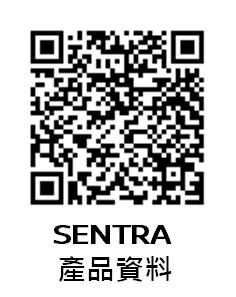 # # #聯絡方式：裕隆日產汽車股份有限公司 公關室媒體專線：0800-371-171公司網站：www.nissan.com.tw